государственное автономное профессиональное образовательное учреждение Новосибирской области«Барабинский медицинский колледж»Рассмотрено на заседании педагогического совета Протокол №  	от 	г.УТВЕРЖДАЮдиректор ГАПОУ НСО«Барабинский медицинский колледж» 	Е.В. Калинина« 	» 	20 	г.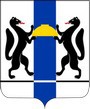 ПОРЯДОК ОРГАНИЗАЦИИ И ПРОВЕДЕНИЯПРАКТИЧЕСКОЙ ПОДГОТОВКИ (ПРАКТИКИ) ОБУЧАЮЩИХСЯ В ГАПОУ НСО «БАРАБИНСКИЙ МЕДИЦИНСКИЙ КОЛЛЕДЖ»Барабинск 2021 г.Составитель:Лызлова Л.Ю. – заместитель директора по учебно-практической работе.Сокращения:ФГОС СПО – федеральный государственный образовательный стандарт среднего профессионального образованияППССЗ – программа подготовки специалистов среднего звена ПМ - профессиональный модульМДК - междисциплинарный курс УП – учебная практикаПП – производственная практикаОбщие положенияНастоящий Порядок разработан в соответствии со ст. 13, ст. 82 Федерального Закона «Об образовании в Российской Федерации» №273-ФЗ от 29.12.2012г.,  приказом министерства образования и науки Российской Федерации от 12.05.14г. №502 «Об утверждении федерального государственного образовательного стандарта среднего профессионального образования по специальности 34.02.01 Сестринское дело», приказом министерства образования и науки Российской Федерации от 12 мая 2014 г. N 514 «Об утверждении федерального государственного образовательного стандарта среднего профессионального образования по специальности 31.02.01 Лечебное дело», приказом министерства здравоохранения Российской Федерации №585 от 22.04.13г. «Об утверждении порядка участия обучающихся по основным профессиональным образовательным программам и дополнительным профессиональным программам в оказании медицинской помощи гражданам и в фармацевтической деятельности», приказом министерства здравоохранения Российской Федерации № 620н от 03.09.13г. «Об утверждении Порядка организации и проведения практической подготовки обучающихся по профессиональным образовательным программам медицинского образовании, фармацевтического образования», приказом министерства здравоохранения Российской Федерации № 435н от 30.06.16г. «Об утверждении типовой формы договора об организации практической подготовки обучающихся, заключаемого между образовательной или научной организацией и медицинской организацией, либо организацией, осуществляющей производство лекарственных средств, организацией, осуществляющей производство и изготовление медицинских изделий, аптечной организацией, судебно-экспертным учреждением или иной организацией, осуществляющей деятельность в сфере охраны здоровья».Настоящий локальный акт определяет последовательность организации и проведения практической подготовки (практики) обучающихся, осваивающих программу подготовки специалистов среднего звена по специальностям.Цели и задачи практической подготовки (практики)Практическая подготовка (практика) является составной частью программы подготовки специалистов среднего звена по специальностям, обеспечивающей реализацию ФГОС СПО.Практическая подготовка (практика) имеет целью комплексное освоение обучающимися всех видов профессиональной деятельности по специальности, формирование общих и профессиональных компетенций, а также приобретение обучающимися необходимых умений и опыта практической работы по специальностям.Структура подразделенияВ организации и проведении практической подготовки (практики) участвуют колледж и медицинские организации, имеющие лицензию на медицинскую деятельность.Колледж:администрация колледжа заключает договоры (Приложение № 1) на организацию и проведение практической подготовки (практики) с медицинскими организациями, имеющих лицензию на медицинскую деятельность, предусматривающие выполнение работ, связанных с профессиональной деятельностью и предусмотренных образовательными программами по специальности. В договорах о совместной деятельности указываются взаимные обязательства по совместной организации и проведению практической подготовки обучающихся колледжа, порядок и условия использования имущества сторон договора, необходимого для организации практической подготовки, участия обучающихся, работников колледжа, в оказании медицинской помощи гражданам, а также порядок участия работников медицинской организации в образовательной деятельности.заместитель директора по учебно-воспитательной работе:-совместно с заместителем директора по учебно-практической работе, председателем цикловой методической комиссии профессиональных модулей планируют все виды, этапы и сроки практики в соответствии с программой подготовки специалистов среднего звена по специальностям и требованиями ФГОС СПО с учетом договоров с базами практического обучения;-совместно с заместителем директора по учебно-воспитательной работе осуществляет подбор и тарификацию руководителей практики от колледжа;-совместно с заместителем директора по учебно-практической работе составляет календарный учебный график;-составляет расписание занятий по учебной практике, контролирует ведение журнала группы.заместитель директора по учебно-практической работе:-подготавливает проекты договоров о совместной деятельности Барабинского медицинского колледжа и медицинских организаций по организации и проведении практической подготовки (практики);-совместно с преподавателями профессиональных модулей разрабатывает и согласовывает с медицинскими организациями рабочие программы, содержание и планируемые результаты практик, задания на практику;-совместно с медицинскими организациями определяет процедуру оценки общих и профессиональных компетенций обучающихся, освоенных в ходе прохождения практики, разрабатывает формы отчетности и оценочный материал прохождения практики;подготавливает приказ о направлении на практику с указанием закрепления каждого обучающегося за медицинской организацией, с указанием вида и сроков прохождения практики;совместно с ответственным за организацию и проведение практической подготовки от медицинской организации несет ответственность за проведение практической подготовки и соблюдением обучающимися правил охраны труда;-контролирует реализацию программы и условия проведения практики в медицинских организациях, в том числе требования охраны труда, безопасности жизнедеятельности и пожарной безопасности в соответствии с правилами и нормами, в том числе отраслевыми; обеспечивает контроль за правом обучающегося на выполнение определенных видов работ-формирует группы для прохождения практики, издает приказы о направлении обучающихся на производственную практику в медицинские организации;-проводит перед выходом на практику организационные собрания с обучающимися, инструктаж по технике безопасности;-организует прохождение периодических медицинских осмотров обучающихся в соответствии с графиком прохождения медицинских осмотров, согласованным с медицинской организацией;-осуществляет контроль проведения аттестации итогов практики;-подготавливает табель оплаты руководства практики для медицинской организации;-осуществляет контроль работы руководителей практики.руководитель учебной практики обеспечивает реализацию, контроль и оценку результатов освоения программы учебной практики.руководитель производственной практики от колледжа осуществляет руководство производственной практики, контроль за выполнением обучающимся определенных видов работ, оказывает методическую помощь обучающимся, контроль и оценку результатов освоения программы производственной практики.лаборант осуществляет контроль прохождения медицинских осмотров обучающимися в соответствии с графиком, посещаемости практики, оформляет сопроводительную документацию обучающихся на практику.Медицинские организации:администрация:заключает договоры о совместной деятельности с медицинским колледжем;-обеспечивает условия для организации практического обучения обучающихся в соответствии требованиям ФГОС, с учебными планами по специальностям, программами профессиональных модулей, учебной и производственной практики;-предоставляет рабочие места практикантам;-обеспечивает безопасные условия прохождения практики обучающимися, отвечающие санитарным правилам и требованиям охраны труда;-назначает своим приказом до начала практики ответственного за организацию и проведение практической подготовки, руководителей практики и контролирует их работу, определяет наставников;-согласовывает программу практики, планируемые результаты, задания на практику;-производит оплату труда руководителей практики медицинской организации в соответствии с заключенным договором о совместной деятельности с медицинским колледжем;ответственный за организацию и проведение практической подготовки обучающихся осуществляет общее руководство организацией, проведения, контроль и оценку результатов освоения программы производственной практики в медицинской организации, совместно с ответственным за организацию и проведение практической подготовки от колледжа несет ответственность за проведение практической подготовки и соблюдением обучающимися правил охраны труда;руководитель производственной практики медицинской организации осуществляет руководство организацией, проведения, контроль и оценку результатов освоения программы производственной практики непосредственно в подразделении медицинской организации, несет ответственность соблюдением обучающимися  правил охраны труда, обеспечивает контроль за выполнением обучающимся определенных видов работ.Содержание деятельностиВидами практики студентов, осваивающих программы подготовки специалистов среднего звена по специальностям, являются учебная практика и производственная практика.Рабочие программы практик разрабатываются, утверждаются колледжем, согласовываются с медицинскими организациями и являются основной частью ППССЗ по специальностям.Содержание практики определяется требованиями к результатам обучения по каждому из модулей ППССЗ по специальностям в соответствии с ФГОС СПО, обеспечивает последовательность формирования у обучающихся системы умений, целостной профессиональной деятельности и практического опыта в соответствии с требованиями ФГОС СПОСроки проведения практики устанавливаются колледжем в соответствии с программой подготовки специалистов среднего звена по специальностям.Практическая подготовка обучающихся предусматривает теоретическую подготовку и приобретение практических навыков с использованием средств обучения, основанных на применении симуляционных технологий, в том числе фантомной и симуляционной техники, имитирующей медицинские вмешательства, в объеме, позволяющем выполнять определенные виды работ.Учебная практика:-направлена на формирование у обучающихся умений, приобретение первоначального практического опыта, реализуется в рамках профессиональных модулей ППССЗ по специальностям по основным видам профессиональной деятельности для последующего освоения ими общих и профессиональных компетенций по специальности;-проводится в рамках профессиональных модулей ППССЗ по специальностям по каждому из видов профессиональной деятельности непрерывно по окончанию изучения ПМ, МДК (раздела МДК) или рассредоточено в рамках МДК (раздела МДК);общий объем времени на проведение учебной практики по специальности 31.02.01Лечебное дело составляет 15,5 недель;-общий объем времени на проведение учебной практики по специальности 34.02.01 Сестринское дело составляет 10 недель;-проводится в учебных кабинетах колледжа, в медицинских организациях.-при проведении учебной практики учебная группа делится на подгруппы не менее 8 человек. Продолжительность учебной практики для обучающихся составляет 6 академических часов в день.-проводится преподавателями профессиональных модулей.Руководитель учебной практики:разрабатывает программу практики, оценочный материал;обеспечивает реализацию программы учебной практики и условия проведения ее в учебных кабинетах колледжа, в медицинских организациях, в том числе требования охраны труда, безопасности жизнедеятельности и пожарной безопасности в соответствии с правилами и нормами, в том числе отраслевыми;обеспечивает контроль за выполнением обучающимися определенных видов работ, связанных с будущей профессиональной деятельностью;регулярно контролирует ведение обучающимися дневников учебной практики в соответствии с рекомендациями (Приложение № 2);осуществляет текущий контроль и оценку результатов освоения программы учебной практики обучающимися с выставлением оценки по пятибалльной системе в журнал учебной группы;регулярно информирует заместителя директора по учебно-воспитательной работе, заместителя директора по учебно-практической работе о ходе практики.-учебная практика профессионального модуля завершается промежуточной аттестацией в виде дифференцированного зачета, итоговая оценка которого является сводной и складывается из оценки результатов практики по МДК (разделов МДК) профессионального модуля при условии положительного аттестационного листа по практике по МДК (разделов МДК), который хранится в портфолио студента.Оценка результатов учебной практики по МДК (разделам) профессионального модуля складывается из оценок:-в аттестационном листе, который сформирован по каждому МДК (разделу МДК) профессионального модуля, содержит сведения об уровне сформированности ПК и ОК через оценку видов и качества выполненных обучающимся работ, предусмотренных программой практики. Аттестационный лист оформляется преподавателем учебной практики с учетом текущего контроля деятельности обучающегося на каждом занятии учебной практики;- полноты и своевременности предоставления дневника учебной практики.Оценка за промежуточную аттестацию по учебной практике выставляется в зачетную книжку в соответствии с порядком заполнения зачетной книжки.Производственная практика включает в себя следующие этапы: практика по профилю специальности и преддипломная практика.Практика по профилю специальности:- направлена на формирование у обучающихся общих и профессиональных компетенций, приобретение практического опыта и реализуется в рамках профессиональных модулей ППССЗ по специальностям по каждому из видов профессиональной деятельности, предусмотренных ФГОС СПО концентрированно по окончанию изучения ПМ, МДК (раздела МДК);- общий объем времени на проведение практики по профилю специальности по специальности 31.02.01 Лечебное дело составляет 13,5 недель;-общий объем времени на проведение практики по профилю специальности по специальности 34.02.01 Сестринское дело составляет 13 недель.Преддипломная практика:- направлена на углубление первоначального практического опыта обучающегося, развитие общих и профессиональных компетенций, проверку его готовности к самостоятельной трудовой деятельности, а также на подготовку к выполнению выпускной квалификационной работы и проводится непрерывно после освоения учебной практики и практики по профилю специальности, предусмотренных ФГОС СПО по специальностям;-общий объем времени на проведение преддипломной практики по специальности31.02.01 Лечебное дело составляет 4 недели;-общий объем времени на проведение преддипломной практики по специальности34.02.01 Сестринское дело составляет 4 недели.Производственная практика проводится в медицинских организациях на основе договоров о совместной деятельности колледжа и медицинских организаций. Обучающимся предоставляется право проходить производственную практику в медицинских организациях по месту жительства по ходатайствам администрации медицинских учреждений и личному заявлению студентов в индивидуальном порядке.В период прохождения практики обучающиеся могут зачисляться на вакантные должности, если работа соответствует требованиям программы производственной практики.Практика предполагает допуск обучающихся к участию в оказании медицинской помощи гражданам в соответствии с программами практики под контролем медицинского персонала, занимающего штатные должности в медицинской организации, назначенные ответственными за организацию, проведение практической подготовки, руководителей практики колледжа, при согласии пациентов или их законных представителей и соблюдении медицинской этики, ст. 13 «Соблюдение врачебной тайны» закона РФ «Об основах охраны здоровья граждан в РФ» от 21. 11. 2011 года N 323-ФЗ.Для осуществления контроля организации и проведения практики, координации действий обучающихся приказом директора колледжа назначается руководитель производственной практики от колледжа на каждую учебную группу из числа преподавателей профессиональных модулей. Объем времени руководства практикой определяется колледжем и не должно превышать объем времени, предусмотренным учебным планом на практику, независимо от того, проходят обучающиеся практику  на одном или нескольких объектах. При этом продолжительность рабочего дня руководителя практики зависит от фактически затраченного количества часов, но не более шести часов в день, не считая выходных и праздничных дней.Руководитель производственной практики колледжа обязан:-взаимодействовать с руководителями практики медицинских организаций по вопросам организации производственной практики и участия обучающихся в лечебно- диагностическом процессе;-контролировать реализацию программы и условия проведения практики в медицинской организации, в том числе требования охраны труда, безопасности жизнедеятельности и пожарной безопасности в соответствии с правилами и нормами, в том числе отраслевыми;-участвовать в распределении и перемещении обучающихся по местам практики;-осуществлять контроль за участием обучающихся в оказании медицинской помощи гражданам;-регулярно следить за дисциплиной, формой одежды и выполнением правил внутреннего распорядка обучающимися;-совместно с руководителями практики медицинских организаций контролировать выполнение обучающимися программы, заданий практики, практических манипуляций;-регулярно контролировать оформление обучающимися отчетной документации по производственной практике, правильность ведения дневников в соответствии с рекомендациями (Приложение № 3);-оказывать методическую помощь обучающимся при выполнении работ, связанных с будущей профессиональной деятельностью, предусмотренных программой практики;-совместно с руководителями производственной практики от медицинской организации обеспечивать контроль за выполнением обучающимся определенных видов работ, осуществлять контроль и оценку результатов освоения обучающимися общих и профессиональных компетенций, полученных в период прохождения практики, составлять к моменту окончания ими практики в подразделении характеристики о работе каждого обучающихся, оформлять аттестационные листы;-проводить аттестацию итогов производственной практики - дифференцированный зачет, выставлять итоговую оценку по практике в зачетную книжку в соответствии с порядком заполнения зачетной книжки;-регулярно информировать заместителя директора по учебно-практической работе о ходе практики;-по окончании практики сдать заместителю директора по учебно-практической работе протокол итогов практики и оформить журнал учебной группы;-обеспечить наличие отчетной документации обучающихся по итогам производственной практики (дневник практики, аттестационный лист, характеристика, индивидуальное задание - отчет студента о практике в соответствии с заданием на практику).-оформленную отчетную документацию студента по производственной практике выдает студенту (куратору) для размещения в портфолио.Общее руководство производственной практикой в медицинской организации осуществляет ответственный за организацию и проведение практической подготовки обучающихся, который назначается приказом главного врача из числа ведущих специалистов (руководителя учреждения, заместителя, главную медицинскую сестру) Ответственный	за	организацию	и	проведение	практической	подготовки обучающихся обязан:-осуществлять организацию и контроль проведения практики в медицинских организациях;-предоставить обучающимся рабочие места, отвечающим содержанию программ практики;-до начала практики совместно с заместителем директора по учебно-практической работе составить графики перемещения обучающихся по отдельным функциональным подразделениям и отделениям медицинской организации в соответствии с программами практики;- подготовить приказ об организации и проведении практики в медицинской организации с указанием вида и сроков прохождения практики, руководителей производственной практики от медицинской организации;-распределить прибывших на практику обучающихся по рабочим местам;-ознакомить обучающихся с задачами, структурой, функциями и правилами внутреннего распорядка учреждения, в котором проводится практика;-провести инструктаж обучающихся по ознакомлению с требованиями охраны труда и техники безопасности в медицинской организации;-обеспечить безопасные условия прохождения практики обучающимися, отвечающие санитарным правилам и требованиям охраны труда;-осуществлять контроль за соблюдением обучающимися правил внутреннего распорядка, охраны труда, трудовой дисциплины и техники безопасности;-проводить инструктаж и контроль за работой руководителей производственной практики от медицинской организации;-проводить собрания с руководителями практики для выяснения хода практики в подразделениях в медицинской организации и устранения выявленных при этом недостатков;-участвовать в разработке программы практики, планируемых результатов практики, заданий на практику;-участвовать в формировании оценочного материала для оценки общих и профессиональных компетенций, освоенных обучающимися в период прохождения практики.-участвовать в процедуре оценки результатов освоения обучающимися общих и профессиональных компетенций, полученных в период прохождения практики.Непосредственное руководство производственной практикой в медицинской организации осуществляет руководитель производственной практики от медицинских организаций, который назначается приказом главного врача медицинской организации из числа ведущих специалистов структурных подразделений с высшим и средним медицинским образованием.Руководитель производственной практики от медицинской организации обязан:-осуществлять организацию и контроль проведения практики в подразделении медицинской организации;-распределить обучающихся по рабочим местам в соответствии с графиком прохождения производственной практики;-ознакомить обучающихся с задачами, структурой, функциями и правилами внутреннего распорядка структурного подразделения, в котором проводится практика;-провести инструктаж обучающихся по охране труда и технике безопасности при работе в структурном подразделении, в котором проводится практика, сделать отметку в дневнике производственной практики;-обеспечить безопасные условия прохождения практики обучающимися, отвечающие санитарным правилам и требованиям охраны труда;-осуществлять контроль за соблюдением обучающимися правил внутреннего распорядка, охраны труда, трудовой дисциплины и техники безопасности;-обеспечить условия для овладения обучающимися практическим опытом, общими и профессиональными компетенциями, предусмотренными программами практики и оказывать обучающимся практическую помощь в этой работе;-осуществлять контроль за участием обучающихся в оказании медицинской помощи гражданам;обеспечить контроль за выполнением обучающимся определенных видов работ, связанных с будущей профессиональной деятельностью;-осуществлять контроль выполнения обучающимися программы практики, графика работы, задания на практику;-ежедневно проверять ведение дневников практики, осуществлять оценку работы;-совместно с руководителем практики от колледжа осуществлять контроль и оценку результатов освоения обучающимися общих и профессиональных компетенций, полученных в период прохождения практики, к моменту окончания ими практики в подразделении составлять характеристики о работе каждого обучающегося, формировать аттестационные листы;-участвовать в формировании оценочного материала для оценки общих и профессиональных компетенций, освоенных в период прохождения практики.Оплата труда руководителей практики от медицинской организации производится за счет средств учреждения из расчета один руководитель на соответствующую группу обучающихся за весь период практики в следующих размерах от средней заработной платы:Ответственному за организацию и проведение практической подготовки обучающихся из расчета при числе обучающихся:от 1 до 10 человек - 10 %от 11 до 20 человек - 15%от 21 до 30 человек - 20%от 31 до 40 человек - 25 %от 41 до 50 человек - 30 %руководителю производственной практики из расчета при числе обучающихся: до 4 человек - 10%от 5 до 7 человек - 20 %от 8 до 10 человек - 30 %Колледжу	предоставляется	право	доплачивать	руководителям	практики	от медицинских организаций за счет средств колледжа.Производственная практика по профилю специальности завершается оценкой освоенных общих и профессиональных компетенций, практического опыта, полученных в период прохождения практики. По окончании практики по профилю специальности проводится аттестация в форме дифференцированного зачета.Аттестация по итогам практики проводится с учетом результатов ее прохождения, подтверждаемых документами от медицинских организаций.Производственная практика профессионального модуля, состоящего из нескольких МДК (разделов МДК) завершается промежуточной аттестацией в виде дифференцированного зачета, итоговая оценка которого является сводной и складывается из оценки результатов практики по МДК (разделов МДК) профессионального модуля.Оценка результатов производственной практики ПМ, МДК (раздел МДК) профессионального модуля складывается из:оценки в аттестационном листе, который содержит сведения об уровне сформированности ПК и ОК через оценку видов и качества выполненных обучающимся работ, предусмотренных программой практики. Аттестационный лист оформляется руководителем производственной практики от медицинской организации с учетом текущего контроля деятельности обучающегося на практике;оценки в характеристике на обучающегося;оценки полноты и своевременности предоставления дневника производственной практики;оценки по отчету (защите) обучающегося о практике в соответствии с заданием на практику.Оценка за промежуточную аттестацию по производственной практике выставляется в зачетную книжку в соответствии с порядком заполнения зачетной книжки.Формы отчетной документации по практике утверждаются колледжем после предварительного положительного заключения работодателя и являются составной частью рабочих программ практик и контрольно-оценочных средств по профессиональным модулям.Оформленная отчетная документация обучающегося по производственной практике, утвержденная медицинской организацией (аттестационный лист ПП, характеристика, дневник ПП, отчет обучающегося о практике в соответствии с заданием на практику) хранится в портфолио и учитывается при прохождении государственной итоговой аттестации.По окончании преддипломной практики проводится аттестация в форме дифференцированного зачета, с учетом результатов ее прохождения, подтверждаемых документами от медицинских организаций. Оценка результатов преддипломной складывается из:оценки в характеристике, которая содержит сведения о сформированности ПК и ОК через оценку готовности обучающегося самостоятельно осуществлять виды деятельности в соответствии требованиям ФГОС по специальностям и к самостоятельной трудовой деятельности. Характеристика оформляется руководителем производственной практики от медицинской организации с учетом текущего контроля деятельности обучающегося на практике;оценки полноты и своевременности предоставления дневника производственной практики;оценки по отчету (защите) обучающегося о практике в соответствии с заданием на практику;оценки умения работать с пациентом - проводится на базе ГБУЗ НСО«Барабинская ЦРБ».К производственной практике и участию в оказании медицинской помощи гражданам допускаются обучающиеся:-успешно прошедшие необходимую теоретическую подготовку, при отсутствии академической задолженности;-имеющие практические навыки участия в оказании медицинской помощи гражданам, в том числе приобретенные на моделях (симуляторах) профессиональной деятельности;-прошедшие предварительные и периодические медицинские осмотры в порядке, утвержденном приказом Министерства здравоохранения и социального развития Российской Федерации.-прошедшие инструктаж по охране труда и технике безопасности.Участие обучающихся в оказании медицинской помощи гражданам осуществляется при согласии пациентов или их законных представителей и соблюдении медицинской этики, ст. 13 «Соблюдение врачебной тайны» закона РФ«Об основах охраны здоровья граждан в РФ» от 21. 11. 2011 года N 323-ФЗ.Обучающиеся, осваивающие программу подготовки специалистов среднего звена по специальностям обязаны:-предоставить в производственную часть медицинскую книжку с допуском к прохождению практики;полностью выполнять задания, предусмотренные программами практики, ежедневно оформлять дневник практики;-соблюдать действующие в медицинской организации правила внутреннего трудового распорядка, требования охраны труда и пожарной безопасности в соответствии с правилами и нормами, в том числе отраслевыми;-по окончанию практики предоставить отчетную документацию по практике: аттестационный лист ПП, характеристика, дневник ПП, отчет обучающегося о практике в соответствии с заданием на практику.Продолжительность рабочего дня студентов при  прохождении производственной практики составляет 36 академических часов в неделю (6 академических часов в день). Прохождение практики в ночные смены запрещено.Обучающимся с ограниченными возможностями, имеющим группу инвалидности и индивидуальную программу реабилитации в период прохождения производственной практики колледжем предоставляется возможность реализации рекомендаций программы.Обучающиеся, пропустившие практику по уважительной причине, имеют возможность отработать ее в свободное от учебы время.За обучающимися – стипендиатами, находящимся на производственной практике, сохраняется право получения стипендии.С момента зачисления обучающихся в период практики в качестве практикантов на рабочие места, на них распространяются правила охраны труда и правила внутреннего распорядка, действующие в организации.Обучающиеся, не выполнившие требования программы практики по уважительной причине, направляются на практику вторично в свободное от учебы время.Обучающиеся, не выполнившие требования программы практики без уважительной причины или получившие неудовлетворительную оценку, не допускаются к прохождению государственной итоговой аттестации, отчисляются из колледжа как имеющие академическую задолженность.Документация практики5.1.Учебный план по специальности. 5.2.Рабочие программы практики.Договоры о совместной деятельности медицинского колледжа и медицинских организаций.Приказы о проведении практики.Документы по оплате руководства производственной практики. 5.6.Журнал учебной группы.Аттестационный лист, характеристика, дневник, отчет обучающегося о практике в соответствии с заданием на практику.Протоколы итогов практики.ОтветственностьЗаместитель директора по учебно-воспитательной работе несет ответственность за своевременное составление расписания учебной практики, подбор и тарификацию руководителей учебной практики, производственной практики от колледжа.Заместитель директора по учебно-практическому обучению несет ответственность за своевременное заключение договоров о совместной деятельности медицинского колледжа и медицинских учреждений, разработку и реализацию рабочих программ практики, подготовку проекта приказа о проведении практики, организацию медицинских осмотров обучающихся, проведение организационных собраний собучающимися, подготовку табеля оплаты труда руководителей практики.Руководители практики несут ответственность за проведение инструктажа по технике безопасности, обеспечение условий соответствующих требованиям охраны труда и техники безопасности, выполнение программы практики, индивидуальных заданий, проведение аттестации итогов практики.Лаборант несет ответственность за своевременное оформление сопроводительной документации обучающихся на практику и прохождение ими медицинского осмотра.Приложение № 1Договор №  	об организации практической подготовки обучающихсяГАПОУ НСО «Барабинский медицинский колледж» и медицинской организацией" 	" 	20 г.(место заключения договора)	(дата заключения договора)ГАПОУ НСО «Барабинский медицинский колледж», осуществляющее образовательную деятельность на основании лицензии от "20"мая 2019 г. № 2157, выданной Министерством образования Новосибирской области в лице директора Калининой Елены Викторовны, действующей(го) на основании Устава (далее - Организация, осуществляющая образовательную деятельность),	с	одной	стороны, 					 , Организация   осуществляющая   медицинскую   (фармацевтическую)   деятельность	на основании лицензии от " 	" 	20 	г. № 		, выданной  					 (дата и номер лицензии)	наименование лицензирующего органа)в лице главного врача,(фамилия, имя, отчество)Действующей (го) на основании Устава (далее - Организация, осуществляющая деятельность в сфере охраны здоровья), с другой стороны, совместно именуемые Стороны, в соответствии со статьей 82 Федерального закона от 29декабря 2012 г. № 273-ФЗ "Об образовании в Российской Федерации" заключили настоящий Договор о нижеследующем:Предмет ДоговораСтороны в соответствии с условиями настоящего Договора принимают на себя взаимные обязательства по:-организации и проведению практической подготовки лиц, получающих среднее медицинское образование   по   специальности 34.02.01.  Сестринское	дело, 31.02.01. Лечебное дело, циклам дополнительного профессионального образования, а также иные образовательные услуги (при условии включения их в приложение к лицензии на осуществление образовательной деятельности) (далее - обучающиеся);-осуществлению в рамках практической подготовки обучающихся медицинской деятельности педагогическими работниками Организации, осуществляющей образовательную деятельность, имеющими сертификат специалиста либо свидетельство об аккредитации специалиста (далее - работники).Практическая подготовка обучающихся в рамках настоящего Договора организуется Сторонами на безвозмездной основе.Условия организации и проведения практической подготовки обучающихсяПрактическая подготовка обучающихся осуществляется по следующим видам деятельности:-первичная медико-санитарная помощь;-скорая медицинская помощь.Срок практической подготовки обучающихся в соответствии с учебным планом Организации, осуществляющей образовательную деятельность по специальностям:34.02.01. Сестринское дело 3 года 10 месяцев на базе основного общего образования31.02.01. Лечебное дело 3 года 10 месяцев на базе среднего (полного) общего образованияКоличество обучающихся составляет по специальностям:34.02.01. Сестринское дело	человек;31.02.01. Лечебное дело	человек.Перечень работников, осуществляющих медицинскую деятельность в рамках практической подготовки обучающихся, согласуется Сторонами и является неотъемлемой частью настоящего Договора (приложение № 1).Работники осуществляют медицинскую деятельность в рамках практической подготовки обучающихся в соответствии с порядками оказания медицинской помощи и на основе стандартов медицинской помощи.Порядок участия каждого работника в оказании медицинской помощи, включая конкретный вид поручаемой ему работы, виды и количество выполняемых медицинских вмешательств, режим работы, определяется Сторонами дополнительным соглашением к настоящему Договору и доводится Организацией, осуществляющей образовательную деятельность, до сведения работника под роспись.Практическая подготовка обучающихся проводится в помещениях Организации, осуществляющей деятельность в сфере охраны здоровья, перечень которых согласуется Сторонами и является неотъемлемой частью настоящего Договора (приложение № 2).Перечень медицинской техники (оборудования), используемого Сторонами совместно, согласуется Сторонами и является неотъемлемой частью настоящего Договора (приложение № 3).Помещения и медицинская техника (оборудование), указанные в приложениях № 1 и 2 к настоящему Договору, лекарственные препараты, расходные материалы и иные материальныезапасы (далее - имущество) используются работниками Сторон и обучающимися в соответствии с условиями	настоящего	Договора.	Расходы	на	содержание	имущества	несет	Организация, осуществляющая деятельность в сфере охраны здоровья.Взаимодействие сторонОрганизация, осуществляющая образовательную деятельность, обязуется:Назначить руководителя практической подготовки обучающихся заместителя директора по практическому обучению Лызлову Ларису Юрьевну, который:-организует участие обучающихся в выполнении определенных видов работ, связанных с будущей профессиональной деятельностью;-оказывает методическую помощь обучающимся при выполнении определенных видов работ, связанных с будущей профессиональной деятельностью;-осуществляет контроль и несет персональную ответственность за качество выполняемых обучающимися определенных видов работ, связанных с будущей профессиональной деятельностью;-несет ответственность совместно с ответственным работником Организации, осуществляющей деятельность в сфере охраны здоровья, за проведение практической подготовки и соблюдение обучающимися и работниками правил противопожарной безопасности, правил охраны труда, техники безопасности и санитарно-эпидемиологических правил и гигиенических нормативов.При смене руководителя практической подготовки обучающихся или изменении сведений о нем в 3-х дневный срок сообщать об этом Организации, осуществляющей деятельность в сфере охраны здоровья.Допускать к практической подготовке обучающихся, успешно прошедших необходимую теоретическую подготовку, имеющих практические навыки участия в оказании медицинской помощи гражданам, в том числе приобретенные на моделях (симуляторах) профессиональной деятельности и прошедших предварительные и периодические медицинские осмотры в порядке, установленном законодательством в сфере охраны здоровья.Предоставить Организации, осуществляющей деятельность в сфере охраны здоровья, заверенные уполномоченным лицом Организации, осуществляющей образовательную деятельность,копии документов, подтверждающих право осуществлять медицинскую деятельность (сертификата специалиста либо свидетельства об аккредитации специалиста) в течение 5 дней с даты заключения настоящего Договора и внесения изменений в указанные документы.При	осуществлении	работниками	медицинской	деятельности	в	рамках	практической подготовки обучающихся контролировать наличие и срок действия у них сертификата специалиста либо свидетельства об аккредитации специалиста.Обеспечивать выполнение обучающимися и работниками:условий эксплуатации совместно используемого Сторонами имущества;правил внутреннего трудового распорядка, установленного в Организации, осуществляющей деятельность в сфере охраны здоровья;правил противопожарной безопасности, правил охраны труда, техники безопасности и санитарно- эпидемиологических правил и гигиенических нормативов.Обеспечить неразглашение работниками и обучающимися сведений, составляющих врачебную тайну и персональных данных, ставших им известными при практической подготовке обучающихся.Рассматривать представленную руководителем Организации, осуществляющей деятельность в сфере охраны здоровья, информацию о качестве медицинской помощи, оказанной работниками, в том числе при участии обучающихся, сформированную по результатам контроля качества и безопасности медицинской деятельности, и принимать соответствующие меры.Оказывать методическую и научно-консультативную помощь Организации, осуществляющей деятельность в сфере охраны здоровья, в проведении конференций, лекций, семинаров, мастер- классов, иных мероприятий, направленных на повышение квалификации медицинских работников, а также разработки и внедрения в практику современных способов профилактики, диагностики и лечения.Содействовать трудоустройству выпускников по заявке медицинской организации.Организация, осуществляющая деятельность в сфере охраны здоровья, обязуется:Назначать ответственных за организацию и проведение практической подготовки обучающихся по специальностям:-31.02.01.	Лечебное	дело	-	заместителя	главного	врача 	;-34.02.01.	Сестринское	дело	–	главную	медицинскую	сестру 	.При смене лица, ответственного за организацию и проведение практической подготовки обучающихся, или изменении сведений о нем в 3-х дневный срок сообщать об этом Организации, осуществляющей образовательную деятельность.Создавать	условия	для	прохождения	практической	подготовки	обучающихся, предусматривающие приобретение практических навыков в объеме, позволяющем обучающимся выполнять определенные виды работ, связанные с будущей профессиональной деятельностью.Осуществлять контроль за соответствием обучающихся требованиям, указанным в пункте11.3 настоящего Договора.Допускать на условиях настоящего Договора к осуществлению медицинской деятельности работников при наличии сертификата специалиста либо свидетельства об аккредитации специалиста.Предоставить	Организации,	осуществляющей	образовательную	деятельность,	право пользования имуществом, необходимым для организации практической подготовки обучающихся, с соблюдением условий, установленных пунктом 11.6 настоящего Договора.Своевременно и качественно выполнять работы по ремонту и обслуживанию совместно используемого с Организацией, осуществляющей образовательную деятельность, имущества.Обеспечить безопасные условия практической подготовки обучающихся и труда работников Организации, осуществляющей образовательную деятельность.Обеспечивать участие работников и обучающихся в оказании медицинской помощи гражданам.Обеспечивать допуск обучающихся к участию в оказании медицинской помощи при согласии пациента или его законного представителя.Информировать руководителя Организации, осуществляющей образовательную деятельность, о качестве медицинской помощи гражданам, оказываемой работниками, в том числе при участии обучающихся, включая результаты контроля и надзора в сфере здравоохранения.Проводить специальную оценку условий труда в отношении рабочих мест, используемыхпри осуществлении практической подготовки обучающихся, и сообщать руководителю Организации, осуществляющей образовательную деятельность, об условиях труда и требованиях охраны труда на рабочем месте.Привлекать высококвалифицированных специалистов к руководству практикой, издавая приказ о назначении руководителей производственной практикой от медицинских организаций.Оплату труда ответственному за организацию и проведение практической подготовки обучающихся производить за счет средств медицинской организации из расчета одного руководителя на соответствующую группу студентов за весь период практики в следующих размерах от должностного оклада:-руководителю практики, осуществляющему обще руководство производственной практикой, при числе студентов:от 1 до 10 человек – 10 %;от 11 до 20 человек – 15%; от 21 и более человек – 20%.-руководителю производственной практикой от медицинских организаций, при числе студентов: до 4 человек – 10 %;от 5 до 7 человек – 20%;от 8 и более человек – 30%.Организация, осуществляющая образовательную деятельность, имеет право:Запрашивать в Организации, осуществляющей деятельность в сфере охраны здоровья, информацию о практической подготовке обучающихся, в том числе о качестве и объеме оказанной гражданам медицинской помощи работниками и (или) при участии обучающихся.Допускать работников Организации, осуществляющей деятельность в сфере охраны здоровья, к педагогической деятельности в соответствии с приказом Министерства здравоохранения Российской Федерации от 10 сентября 2013 г. № 637н "Об утверждении Порядка допуска к педагогической деятельности по образовательным программам высшего медицинского образования или высшего фармацевтического образования либо среднего медицинского образования или среднего фармацевтического образования, а также дополнительным профессиональным программам для лиц, имеющих высшее образование либо среднее профессиональное образование".Организация, осуществляющая деятельность в сфере охраны здоровья, имеет право:Запрашивать документы об образовании работников, а также сведения о предварительных и периодических медицинских осмотрах обучающихся и работников.Не допускать к медицинской деятельности работников, не имеющих свидетельства об аккредитации специалиста или сертификата специалиста.Не допускать к работе на медицинском оборудовании лиц, не имеющих специальной подготовки.Ходатайствовать перед руководителем Организации, осуществляющей образовательную деятельность, об отстранении работника и (или) обучающегося от осуществления и (или) участия в осуществлении медицинской деятельности.Участвовать в научно-практических конференциях, других мероприятиях Организации, осуществляющей образовательную деятельность, а также в разработке и внедрении в практику современных способов профилактики, диагностики, лечения и реабилитации.Срок действия договораНастоящий	Договор	вступает	в	силу	после	его	подписания	и	действует	до« 	» 	20 	г.Ответственность СторонСтороны несут ответственность за неисполнение или ненадлежащее исполнение обязательств по настоящему Договору в соответствии с законодательством Российской Федерации.Особые условияВсе споры, возникающие между Сторонами по настоящему Договору, разрешаются Сторонами в порядке, установленном законодательством Российской Федерации.Настоящий Договор составлен в двух экземплярах, каждый из которых имеет одинаковую юридическую силу.Место нахождения и реквизиты СторонОрганизация, осуществляющая	Организация, осуществляющаяобразовательную деятельность	деятельность в сфере охраны здоровья ГАПОУ НСО«Барабинский медицинский колледж»	 	Адрес 632336 г. Барабинск,	Адрес 	, ул. Ульяновская 26директор ГАПОУ НСО	Главный врач  	«Барабинский медицинский колледж»Подпись 		/ 	/	Подпись 	/ 		./ М.П.					М.П.Приложение № 1 к Договору № 	об организациипрактической подготовки обучающихся, заключаемого между образовательной и медицинской организациейПереченьработников, осуществляющих в рамках практической подготовки обучающихся медицинскую деятельностьОрганизация, осуществляющая	Организация, осуществляющаяобразовательную деятельность	деятельность в сфере охраны здоровья ГАПОУ НСО«Барабинский медицинский колледж»Адрес 632336 г. Барабинск,	Адрес 	,ул. Ульяновская 26директор ГАПОУ НСО	Главный врач  	«Барабинский медицинский колледж»Подпись 		/ 	/	Подпись 		/ 	./ М.П.				М.П.Приложение № 2 к Договору № 	об организации практической подготовки обучающихся, заключаемого между образовательнойи медицинской организациейПереченьпомещений Организации, осуществляющей деятельность в сфере охраны здоровья, используемых для организации практической подготовки обучающихсяВ соответствии с договором, практическая подготовка обучающихся проводится в помещениях ГБУЗ НСО « 	ЦРБ» площадью 	, оборудованных охранно- пожарной сигнализацией.В   соответствии с  договором,	практическая подготовка обучающихся проводится впомещениях    	пожарной сигнализацией.площадью    	, оборудованных охранно-Стороны подтверждают, что помещения Организации, осуществляющей деятельность в сфере охраны здоровья, находятся в надлежащем состоянии и соответствуют условиям настоящего Договора.Организация, осуществляющая	Организация, осуществляющаяобразовательную деятельность	деятельность в сфере охраны здоровьяГАПОУ НСО«Барабинский медицинский колледж»Адрес 632336 г. Барабинск,	Адрес 	, ул. Ульяновская 26директор ГАПОУ НСО	Главный врач  	«Барабинский медицинский колледж»Подпись 	/ 	/	Подпись 	/ 	./МП	МППриложение № 3 к Договору № 	об организации практической подготовки обучающихся, заключаемого между образовательнойи медицинской организациейПереченьмедицинской техники (оборудования), используемого сторонами совместноСтороны подтверждают, что медицинская техника (оборудование) находится в технически исправном рабочем состоянии.Организация, осуществляющая	Организация, осуществляющаяобразовательную деятельность	деятельность в сфере охраны здоровьяГАПОУ НСО«Барабинский медицинский колледж»Адрес 632336 г. Барабинск,	Адрес 	, ул. Ульяновская 26директор ГАПОУ НСО	Главный врач  	«Барабинский медицинский колледж»Подпись 	/ 	/	Подпись 	/ 	./МП	МППриложение № 2ДНЕВНИКучебной практикиПМ. 	Раздел  	МДК 	Обучающегося (щейся) 	(ФИО)Группы 		Специальность	 	,проходившего (шей) учебную практику с 	по 	201 	г.на базе: 	УКАЗАНИЯ ПО ВЕДЕНИЮ ДНЕВНИКА УЧЕБНОЙ ПРАКТИКИДневник ведется на протяжении всего периода учебной практики.На 1 странице заполняется паспортная часть дневника.Дневник ведется на развернутом листе.В графе "Объем выполненной работы" последовательно заносится все, что видел, наблюдал, изучал, выполнял обучающийся, описание видов производственных работ, методик, способов проведения манипуляций и т.д., соответствующих формируемым практическим профессиональным умениям, первичному практическому опыту, профессиональным и общим компетенциям ПМ.Описанные ранее в дневнике манипуляции, методики обследования, анализы, обследования и т.д. повторно не описываются, указывается лишь число проведенных работ на данном занятии.При выставлении оценки каждого занятия учитываются оценка видов и качества выполненных обучающимся работ, предусмотренных программой практики соответствие записей плану занятия, полнота, своевременность, аккуратность и правильность проведенных записей.В графе "Оценка и подпись преподавателя" ежедневно выставляется оценка по пятибалльной системе. При необходимости указываются замечания по содержанию записей, порядку ведения дневника и по качеству выполнения работ обучающихся.Приложение № 3ДНЕВНИКпроизводственной практикиПМ. 	Раздел  	МДК 	Обучающегося (щейся) 	(ФИО)Группы 		Специальность	 	,проходившего (шей) производственную практику с 	_ по 	201 		г. на базе: 			УКАЗАНИЯ ПО ВЕДЕНИЮ ДНЕВНИКА ПРОИЗВОДСТВЕННОЙ ПРАКТИКИДневник ведется на протяжении всего периода производственной практики.На 1 странице заполняется паспортная часть дневника.Дневник ведется на развернутом листе.В первый день практики оформляется инструктаж по охране труда и технике безопасности.В графе "Содержание, объем выполненной работы" последовательно заносятся виды выполненных обучающимся работ, предусмотренных программой практики, все, что наблюдал, изучал, выполнял обучающийся, описание видов производственных работ, методик, способов проведения манипуляций и т.д., соответствующих формируемым практическим профессиональным умениям, первичному практическому опыту, профессиональным и общим компетенциям ПМ.Описанные ранее в дневнике манипуляции, методики обследования, анализы, обследования и т.д. повторно не описываются, указывается лишь число проведенных работ.При выставлении руководителем практики оценки учитываются оценка видов и качества выполненных обучающимся работ, предусмотренных программой практики, полнота, своевременность, аккуратность и правильность проведенных записей.В графе "Оценка и подпись руководителя" ежедневно выставляется оценка по пятибалльной системе. При необходимости указываются замечания по содержанию записей, порядку ведения дневника и по качеству выполнения работ обучающихся.По окончании производственной практики в дневнике выставляется итоговая оценка, подпись руководителя производственной практики, печать медицинской организации.ЛИСТ СОГЛАСОВАНИЯЛИСТ ОЗНАКОМЛЕНИЯНаименование структурного подразделения Организации, осуществляющей образовательнуюдеятельностьНаименование профессии/специальност и/ направления подготовки/ дополнительной профессиональнойпрограммыФамилия, имя, отчество работникаРеквизиты сертификата специалиста либо свидетельства об аккредитации специалистаОтделениеСестринское делоОтделениеЛечебное делоНаименование структурного подразделения Организации, осуществляющей образовательную деятельность, организующего практическую подготовкуобучающихсяНаименование помещения Организации, осуществляющей деятельность в сфере охраны здоровьяПлощадь помещения, м2адресНаименование медицинской техники (оборудования)КоличествоДатаТема занятияОбъем выполненной работыОценка, подпись преподавателяДатаСодержание,объем выполненной работыОценка, подпись руководителя производственнойпрактики МО№ п/пФамилия,	имяотчество работникаСтруктурноеподразделение, должностьСогласовано/есть возраженияОтметка	осогласовании (подпись)1ВладимироваОльга ВладимировнаЗаместитель	директора по		учебно-воспитательной работе4ХританковаНаталья ЮрьевнаМетодист5Казак	Ольга АнатольевнаПредседатель цикловой методической комиссии профессиональныхмодулей6Михайлова Ирина ВладимировнаПредседатель цикловой методической комиссии профессиональныхмодулей№ п/пФамилия,	имя отчество работникаСтруктурноеподразделение, должностьОтметка	обознакомлении (подпись)Дата ознакомления1Зломанова	ВалентинаВасильевнаруководительпрактики2Лукшина	ЛюбовьПавловнаруководительпрактики4Беляева ТатьянаГеоргиевнаруководительпрактики6Хвалова	ВалентинаВладимировнаруководительпрактики7Михайлова	ИринаВладимировнаруководительпрактики8Соломатова	СветланаФотеевнаруководительпрактики9Кравец	ЕленаКирилловнаруководительпрактики10Калашникова	ЕленаНиколаевнаруководительпрактики11Якобчук	ИринаБорисовнаруководительпрактики